Если у вас в семье одарённый ребёнок.Материал подготовила Юлия Александровна Ползунова, педагог-психолог Гусевского структурного подразделения ОЦДиК.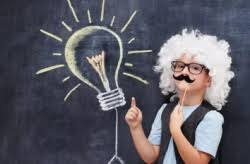 В настоящее время редкие родители обращаются за помощью по вопросам воспитания детей, которых можно назвать одарёнными. Среди специалистов существует мнение, что любое отклонение от условной нормы вызывает большое количество вопросов и опасений в первую очередь у родителей таких детей. Воспитание одарённых детей в семье задача непростая, совсем не проще если ребёнок гиперактивный, ранимый, часто болеющий или с ОВЗ . Возможно, вы тоже думаете, что ребёнок, опережающий сверстников по уровню интеллекта, не будет встречать трудностей в учебных занятиях и ему уготовано более счастливое детство. В действительности же, детей с опережающим развитием могут ожидать немалые сложности дома и в школе.Прежде всего важно, как поведут себя родители и старшее поколение в семье, когда обнаружится необычность ребёнка. Иногда родители, с опасением присматриваются к занятиям не по возрасту. При этом далеко не всегда взрослым удается хотя бы не обрушить на голову ребёнка все свои сомнения и страхи. В других семьях чрезвычайными детскими способностями и успехами ребёнка восхищаются, охотно их демонстрируют знакомым и незнакомым. Таким образом может развиться детское тщеславие, что в последствии может осложнить общение со сверстниками.  В дальнейшем это может обернуться немалыми огорчениями для растущего человека.Дети, которые развиваются с опережением биологического возраста, чувствительны к ожиданиям окружающих, их одобрениям и порицаниям. В семье могут ввести запрет на разговоры о талантливости ребёнка, но взрослые забывчивы и восторгов не избежать. Дети улавливают восхищение своим умом, своими успехами. Если же старшие, напротив, нисколько не ценят проявления необычных способностей, смотрят на них как на странность, которая со временем пройдет, то и такое отношение тоже будет “принято к сведению”, оно не минует детского сознания. В семье детям с признаками одарённости труднее, чем обычным. Труднее независимо от того, восхищаются ли ими без меры или считают странными.Взрослые могут ошибаться в своих оценках, когда встречают у ребёнка то, чего они не ожидали.В вопросе воспитания одаренных детей могут помочь специалисты: воспитатели детских садов, учителя, педагоги-психологи. Они могут вовремя заметить, диагностировать, рекомендовать.Проблемы одарённых детей могут начаться в школе.  Умеющим читать и считать приходится пребывать в безделье, пока другие осваивают азбуку и основы арифметики - скучно в классе после первых же уроков.  Конечно, очень многое зависит от того, как ведется преподавание. Важно, чтобы учитель был нацелен на развивающее обучение и выделял для этого время.Как родителям понять, что пришло время обращаться к специалисту для выявления специальных или общих способностей ребёнка? Это необходимо сделать, если ребенок:- старается во всем найти свои собственные уникальные пути решения;- легко и быстро осваивает все аспекты какого-то увлечения или учебной деятельности и может увлекательно рассказывать об этом;- любознателен и желает изучать все больше и больше;- слишком требователен к себе и самокритичен;- отличается большой целеустремленностью и трудолюбием.Психологи рекомендуют:- с самого раннего возраста постоянно общаться с ребёнком;- не критиковать и не высмеивать, а постараться понять и поддержать интерес к тому, что важно для него в данное время;- одобрять трудолюбие и силу воли, не опекать, учить самостоятельности;- не подгонять под стандарты, детей его возраста;- отличие от других детей внешне или в поведении, не повод требовать, чтобы он изменился;- поддерживать стремление ребенка участвовать в общественной жизни, посещать кружки и секции;- выбирать школу для обучения одаренных детей.Важно помнить, что одарённому ребенку требуется и одобрение, и помощь.Литература.Белова Е.С. Одарённость малыша: раскрыть, понять, поддержать. – М., 1998Дружинин В.Н. Психодиагностика общих способностей. – М.: Издательский центр «Академия», 1996. – 224с. (2007)Юркевич В.С. Одаренный ребенок: иллюзии и реальность: Кн. Для учителей и родителей. – М.: Просвещение, Учебная литература, 1996. – 136 с.(2007)Психология одаренности детей и подростков / под ред. Н.С. Лейтеса. – М.: Издательский центр «Академия», 1996. – 416с.(2005). Интернет источник.